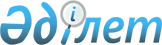 Об установлении публичного сервитута на земельные участкиПостановление акимата города Павлодара Павлодарской области от 22 мая 2020 года № 1040/4. Зарегистрировано Департаментом юстиции Павлодарской области 28 мая 2020 года № 6839
      В соответствии со статьей 18, пунктом 4 статьи 69 Земельного кодекса Республики Казахстан от 20 июня 2003 года, статьей 31 Закона Республики Казахстан от 23 января 2001 года "О местном государственном управлении и самоуправлении в Республике Казахстан", акимат города Павлодара ПОСТАНОВЛЯЕТ: 
      1. Установить акционерному обществу "Казахтелеком" публичный сервитут на земельные участки общей площадью 0,0417 гектаров, сроком на 10 (десять) лет, для прокладки и эксплуатации кабельной канализации, расположенные в городе Павлодаре, согласно приложению к настоящему постановлению.
      2. Контроль за исполнением настоящего постановления возложить на заместителя акима города Хабылбекова Х. А.
      3. Настоящее постановление вводится в действие по истечении десяти календарных дней после дня его первого официального опубликования. Перечень земельных участков, на которые устанавливается публичный сервитут в
целях прокладки и эксплуатации кабельной канализации
					© 2012. РГП на ПХВ «Институт законодательства и правовой информации Республики Казахстан» Министерства юстиции Республики Казахстан
				
      Аким города Павлодара 

К. Нукенов
Приложение
к постановлению акимата
города Павлодара
от 22 мая 2020 года
№ 1040/4
№ п/п
Местоположение земельного участка
Площадь,

гектар
1
улица Амангельды, колодец № 1162 – опора № 2453 
0,0006
2
улица Академика Чокина, 38, колодец № 1242 - колодец № 711
0,0006
3
улица Академика Чокина, 87, колодец № 12 - до удалҰнного блока 6/1
0,0003
4
улица Исы Байзакова – улица Гагарина, колодец № 703 – опора № 0727
0,0022
5
улица Барнаульская – улица Малайсары батыр, колодец № 664 – опора № 545
0,0028
6
улица Жүсіпбек Аймауытұлы – улица Комсомольская, колодец № 841 – опора № 8185
0,0017
7
улица Ленинградская – улица Малайсары батыр, колодец № 665 – опора № 1195
0,0007
8
улица Московская – улица Щедрина, колодец № 893 – опора № 582
0,0005
9
улица Мәшһүр Жүсіп, 288, колодец № 529 – колодец № 1241
0,0003
10
улица Теплова – улица Кунавина, колодец № 746 – опора № 2111
0,0041
11
улица Теплова – улица 1-ая Южная, колодец № 744 – опора № 2930
0,0006
12
улица Теплова – улица 2-ая Южная, колодец № 745 – опора № 2754
0,0036
13
улица Толстого, колодец № 688
0,0004
14
улица Павла Васильева, 17, протяжҰнностью 38,2 метра в сторону опоры № 18-3895
0,0021
15
улица Қабдеш Нұркин, 45, колодец № 439 – опора № 3236
0,0019
16
улица Қабдеш Нұркин, 90, колодец № 1395 – опора № 3237
0,0004
17
улица Российская – улица Якова Геринга, колодец № 826 – до опоры
0,0013
18
улица Теплова – улица Баратбаева, колодец № 1205 – опора № 1529
0,0023
19
улица Теплова – улица Джамбульская, колодец № 1204 – опора № 1528
0,0036
20
улица Теплова – улица Кубанская, колодец № 760 – опора № 2711
0,0012
21
улица Толстого, 9 опора № 2759 - приямок № 8010
0,0054
22
улица Толстого, 134, протяжҰнностью 11,7 метра до здания 134
0,0012
23
улица Товарная, 25, колодец № 745 – шкаф распределительный 7/10/9
0,0004
24
улица Транспортная, колодец № 1115 – опора № 183463
0,0013
25
улица Чехова, 80, колодец № 1206 – опора № 3233
0,0021
26
улица Теплова, 30, колодец № 1206
0,0001